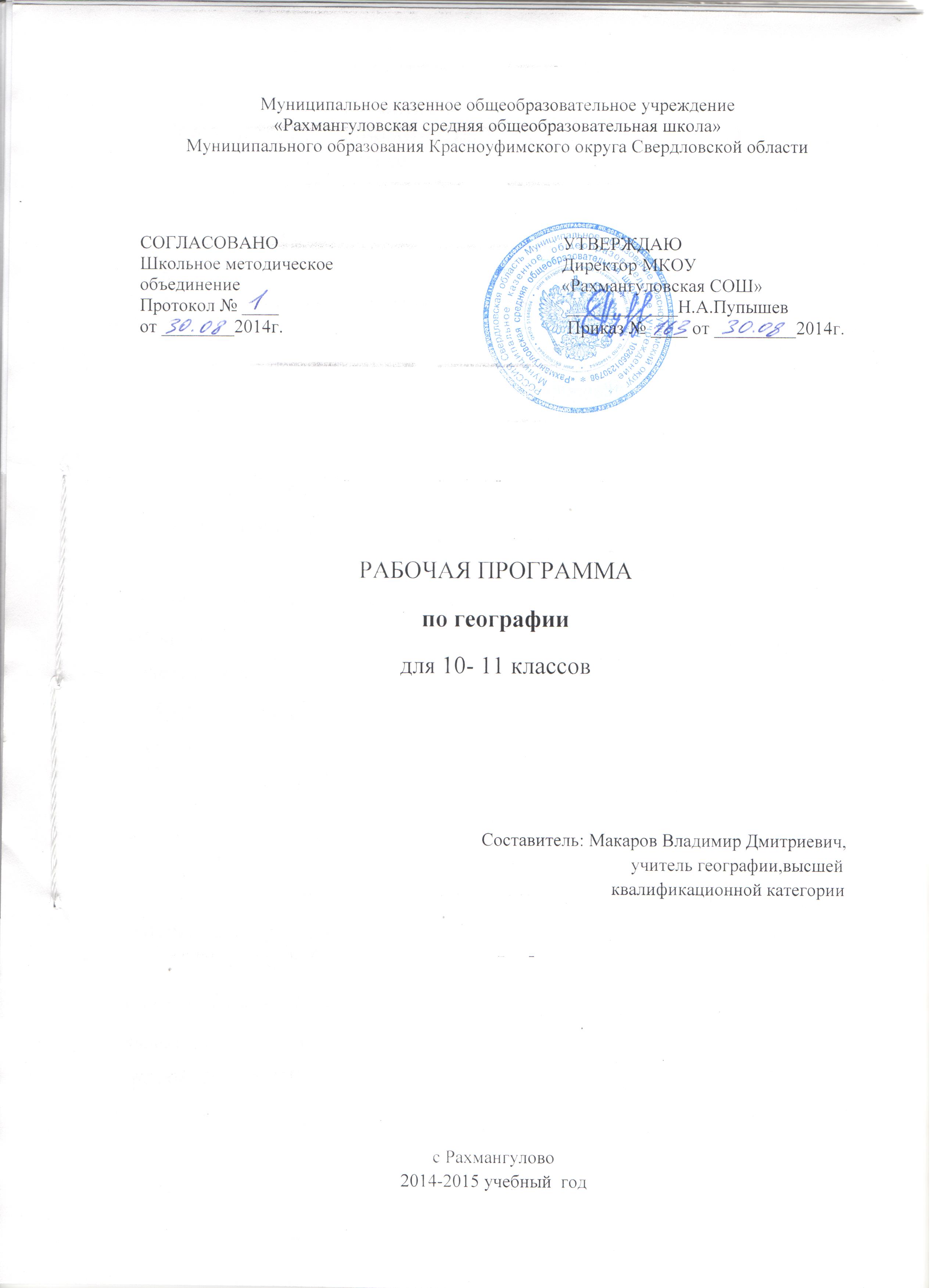 СОДЕРЖАНИЕстр.ПОЯСНИТЕЛЬНАЯ ЗАПИСКА                                                                                                                                                                                         3Цель, задачи                                                                                                                                                                                                                 4Компетенции                                                                                                                                                                                                               7Требования стандарта                                                                                                                                                                                                 9Требования к уровню подготовки выпускников                                                                                                                                                    12Психолого – педагогические  условия                                                                                                                                                                    13Формы контроля, формы учебных занятий                                                                                                                                                            14Условия реализации программы                                                                                                                                                                              15Критерий оценки и отметки                                                                                                                                                                                     16УМК                                                                                                                                                                                                                            17РАБОЧИЕ ПРОГРАММЫ10 класс                                                                                                                                                                                                                       2211 класс                                                                                                                                                                                                                       29Среднее (полное) общее образование - третья, завершающая ступень общего образования.В соответствии с Законом Российской Федерации "Об образовании" среднее (полное) общее образование является общедоступным.Старшая ступень общеобразовательной школы в процессе модернизации образования подвергается самым существенным структурным, организационным и содержательным изменениям. Социально-педагогическая суть этих изменений - обеспечение наибольшей личностной направленности и вариативности образования, его дифференциации и индивидуализации. Эти изменения являются ответом на требования современного общества максимально раскрыть индивидуальные способности, дарования человека и сформировать на этой основе профессионально и социально компетентную, мобильную личность, умеющую делать профессиональный и социальный выбор и нести за него ответственность, сознающую и способную отстаивать свою гражданскую позицию, гражданские права.Федеральный компонент направлен на реализацию следующих основных целей:- формирование у обучающихся гражданской ответственности и правового самосознания, духовности и культуры, самостоятельности, инициативности, способности к успешной социализации в обществе, готовности обучающихся к выбору направления своей профессиональной деятельности;(в ред. Приказа Минобрнауки России от 10.11.2011 N 2643)- дифференциация и индивидуализация обучения с широкими и гибкими возможностями построения обучающимися индивидуальных образовательных маршрутов в соответствии с личными интересами, индивидуальными особенностями и способностями;(в ред. Приказа Минобрнауки России от 10.11.2011 N 2643)- обеспечение обучающимся равных возможностей для их последующего профессионального образования и профессиональной деятельности, в том числе с учетом реальных потребностей рынка труда.Базовый уровень стандарта учебного предмета ориентирован на формирование общей культуры и в большей степени связан с мировоззренческими, воспитательными, развивающими задачами общего образования, задачами социализации и развития представлений обучающихся о перспективах профессионального образования и будущей профессиональной деятельности.(в ред. Приказа Минобрнауки России от 10.11.2011 N 2643)Среднее (полное) общее образование завершается обязательной итоговой государственной аттестацией выпускников. Требования к уровню подготовки выпускников настоящего стандарта являются основой разработки контрольно-измерительных материалов указанной аттестации.Обучающиеся, завершившие среднее (полное) общее образование и выполнившие в полном объеме требования к уровню подготовки выпускников, вправе продолжить обучение в образовательных учреждениях профессионального образования.(в ред. Приказа Минобрнауки России от 10.11.2011 N 2643)Рабочая программа составлена на основе федерального компонента государственного образовательного стандарта (базового уровня) основного общего образования по географии.Рабочая программа может быть использована для осуществления базовой подготовки обучающихся по географии.Представлены содержание географического образования, требования к обязательному уровню подготовки обучающегося и выпускника, виды контроля, а также компьютерное обеспечение урока.Рабочая программа конкретизирует содержание блоков образовательного стандарта, дает распределение учебных часов по крупным разделам курса и последовательность их изучения.Структура рабочей программы по географии на базовом уровне ориентируется, прежде всего, на формирование общей культуры и мировоззрения школьников, а также решение воспитательных и развивающих задач общего образования, задач социализации личности.По содержанию предлагаемые базовые курсы географии сочетают в себе элементы общей географии и комплексного географического страноведения. Они формируют у обучающихся представлений о географической картине мира, которые опираются на понимание географических взаимосвязей общества и природы, воспроизводства и размещения населения, мирового хозяйства и географического разделения труда, раскрытие географических аспектов глобальных и региональных явлений и процессов, разных территорий. Содержание всех курсов призвано сформировать у обучающихся целостное представление о современном мире, о месте России в этом мире, а также развить у обучающихся познавательный интерес к другим народам и странам. В рамках этой программы каждый школьный предмет, в том числе и география, своими целями, задачами и содержанием образования должен способствовать формированию функционально грамотной личности, т.е. человека, который сможет активно пользоваться своими знаниями, постоянно учиться и осваивать новые знания всю жизнь.География в школе – это классическая учебная дисциплина, активно участвующая в формировании научной картины мира. Современная школьная география – это уникальная школьная дисциплина. Уникальность ее места и роли заключается в том, что она представляет одновременно и естественные (физическая география), и общественные (социальная и экономическая география) ветви знания. Более того, картографическая составляющая школьной географии сближает ее с группой информационно-технических наук. Объясняется это уникальной особенностью самой современной географии как науки. Ни одна из 1600 существующих ныне ветвей знания не обладает особенностью относиться сразу к нескольким блокам наук и интегрировать в себе столь разнообразные сведения и закономерности.География давно уже перестала быть «землеописательной» и «поисково-открывающей» дисциплиной. Несмотря на это, до сих пор и в современном обществе, и в школьной географии она нередко трактуется как справочно-энциклопедическая область знания. Такой взгляд в корне противоречит существу современной географической науки. Ее главной целью в настоящее время является изучение пространственно-временных взаимосвязей в природных и антропогенных географических системах от локального до глобального их уровня. Играя роль своеобразного мостика между естественными и общественными науками, географы активно привлекаются к решению разнообразных естественнонаучных, экологических и социально-экономических проблем современности.Деятельность школы строится на принципах гуманизации и гуманитаризации процесса образования, дифференциации и индивидуализации обучения и воспитания обучающихся с учетом потребностей всех субъектов образовательного процесса в условиях демократизации управления.Исходя из приоритетов развития образования, школа выдвигает следующую цель деятельности школы: «Обеспечение возможностей индивидуального образовательного маршрута обучающихся как одного из педагогических условий для их социальной и личной успешности».Для реализации этой цели необходимо решить следующие задачи:Оптимизация образовательного процесса на основе психолого-педагогических норм.Обеспечение преемственности обучения на всех ступенях.Реализация программы «Одаренные дети». Сохранение здоровья обучающихся.Мониторинг успешности школьников с целью своевременной корректировки образовательной программы.Данная рабочая программа по географии конкретизирует цель работы школы.Долгие годы перед школьным географическим образованием ставилась главная цель – овладение основами географической науки. Однако сейчас в рамках отводимых на географию учебных часов и в связи с отсутствием у современной географии четких границ эта задача практически невыполнима. Поэтому основной целью учебной географии является овладение основами географических знаний как средством формирования личности школьника. Именно география как мировоззренческий междисциплинарный предмет должна помочь обучающимся осознать свое место в мире и понять их тесную взаимосвязь с окружающей природной и социальной средой. Изучение географии направлено на развитие личной ответственности школьника за все происходящее в окружающем нас мире. Школьные курсы географии должны помочь детям адекватно реагировать на происходящие вокруг изменения и осознанно заниматься практической деятельностью с позиций современной географической науки. В конечном итоге школьная география призвана помочь решить задачу выживания в современном мире, а географическое мышление должно стать частью общественного сознания, которое во многом формируется в период обучения в школе.Определение ценности научно-географических знаний в формировании личности позволяет сформулировать главную образовательную цель учебной географии – формирование у обучающихся единой географической картины современного мира, которая на данном этапе своего развития характеризуется переходом географической оболочки на новый этап своего развития, где ведущим фактором выступает деятельность человечества.Главной воспитательной целью курса «География» следует считать воспитание гражданина, осознающего свое место в Отечестве и в мире Земли.В связи с этим к числу основных задач школьной географии предлагается относить формирование умения комплексно рассматривать среду обитания человечества; а также воспринимать мир не как набор отдельных природных и общественных компонентов, а в виде природно-антропогенных, или по-другому природно-общественных систем, формирующихся и развивающихся по определенным законам. Необходимым условием современного развития школьника в процессе обучения географии должно являться понимание того, что наряду с закономерностями развития природы и общества существуют закономерности их взаимодействия. Реализация целей школьного географического образования требует решения целого ряда общеучебных задач, среди которых:– формирование представления о целостности окружающего мира при его территориальном разнообразии, о сложности проблем взаимодействия единой системы «природа – население – хозяйство»;– развитие у школьников системного географического мышления;– осознанное овладение жизненно необходимыми географическими знаниями, умениями и навыками (объем которых определен соответствующим федеральным стандартом) для подготовки выпускника к выживанию и производительному труду в современных условиях;– подготовка обучающихся к творческой деятельности, нестереотипному решению географических задач и самостоятельному выбору для этого существующего географического инструментария (географических карт и профилей, литературных, видео- и электронных источников географической информации и т.п.).Сегодня в нашем обществе налицо тенденции смены социокультурной парадигмы. Устойчивые изменения в тех сферах общественной жизни, которые ответственны за передачу накопленной культуры и развитие человека в непрерывном процессе смены поколений, ярко характеризует эту тенденцию.В последние годы одним из наиболее успешно развивающихся направлений теории и практики образования стала концепция непрерывного образования. Роль школы в этих условиях – готовить ребенка к приобретению знаний самостоятельно, формировать мышление, готовое воспринимать и создавать новое видение объектов человеческой деятельности, новое знание, обеспечить свободное, эффективное участие индивидуума в формировании собственной личности.Второе направление развития теории и практики образования сегодня – это идеи интегрированного развития компетентности, которая состоит в том, что не следует ограничиваться суммой знаний и умений, приобретенных в системе формального образования. Чтобы достичь подлинной эффективности, эти знания должны быть увязаны с более широким спектром знаний, приобретенных человеком вне системы формального образования. К областям развития компетентности отнесена учеба, работа, забота о здоровье, культура, политика, охрана окружающей среды, движение за мир и взаимопонимание. А в качестве средства формирования компетенции выступает общее образование, профессиональная подготовка, вечернее и заочное обучение, семейное воспитание, культурно-просветительская деятельность.Быть компетентным означает мобилизовать в данной ситуации полученные знания и опыт. При обсуждении компетенции внимание обращается на конкретные ситуации, в которых они проявляются. Компетенция не может быть изолирована от конкретных условий её реализации. Она тесно связывает одновременную мобилизацию знаний, умений и способов поведения, настроенных на условия конкретной деятельности, нельзя свести компетенцию  ни к знаниям, ни к умениям. Таким образом, компетенция  является сферой отношений, существующих между знанием и действием  в человеческой практике.Главное место при обучении в школе должно занять содержание, направленное на формирование определенных черт личности, компетенций, которые требуется воспитать.  Быть компетентным в современных условиях – значит быть способным мобилизовать в конкретной ситуации полученные знания и опыт.Совет Европы определил пять ключевых компетенций, которым придается особое значение во всем мире. Это политические и социальные компетенции, компетенции, касающиеся жизни в многокультурном обществе, компетенции, связанные с возникновением общества информации; способность учиться всю жизнь как основа непрерывной подготовки в профессиональном плане, личной и общественной жизни.В образовательной программе школы ориентиром образованности являются следующие компетенции:Политические и социальные компетенции, такие как способность принимать ответственность, участвовать в принятии групповых решений, разрешать конфликты ненасильственно, участвовать в поддержании и улучшении демократических институтов.Компетенции, связанные с жизнью в многокультурном обществе (принятие различий, уважение других и способность жить с людьми других культур, языков и религий).Компетенции, относящиеся к овладению устной и письменной коммуникацией; владение более, чем одним языком.Компетенции, связанные с возрастанием информатизации общества. Владение информационными технологиями, понимание их применения, слабых и сильных сторон и способов к критическому суждению в отношении информации, распространяемой масмедийными средствами и рекламой.Способы учиться на протяжении жизни в качестве основы непрерывного обучения в контексте как личной, так и социальной жизни.Национально-региональный компонент государственного образовательного стандарта Свердловской области, определил в качестве главного результата образования - достижение социальной компетентности обучающегося (выпускника), основан на единстве обучения и воспитания, развитии личной инициативы, различных форм самодеятельности учащейся молодежи и её гражданской ответственности.(Социальная компетентность  – это общая способность, основанная на знаниях, опыте, ценностях, которые приобретены благодаря образованию и позволяют устанавливать связи между знаниями и жизненной (социальной) ситуацией, обнаруживать процедуры, подходящие для решения той или иной проблемы.) Компетенция – совокупность взаимосвязанных качеств личности (знаний, умений, навыков, способов деятельности), задаваемых по отношению к определенному кругу предметов и процессов и необходимых, чтобы качественно продуктивно действовать по отношению к ним.Компетентность – владение, обладание человеком соответствующей компетенцией, включающей его личностное отношение к ней и предмету его деятельности.Содержание основного общего образования по географии отражает комплексный подход к изучению географической среды в целом и ее пространственной дифференциации в условиях разных территорий и акваторий Земли. Такой подход позволяет рассматривать природные, социальные и экономические факторы, формирующие и изменяющие окружающую среду. Это наиболее эффективный путь формирования системы геоэкологических, геоэкономических, социокультурных взглядов, ценностей, отношений учащихся не только на эмоциональном, но и на рациональном уровне.В основу содержания учебного предмета положено изучение географической среды для жизни и деятельности человека и общества.Содержание географического образования в основной школе формирует у обучающихся знание основ географического пространства на местном, региональном и глобальном уровнях, а также умение правильно ориентироваться в пространстве. В этой связи программа содержит рекомендации к структуре национально-регионального компонента по географии своего края, области, района, региона. Включение этих рекомендаций в примерную программу федерального компонента связано с тем, что изучение «малой» Родины, ее географических особенностей, активная и осознанная познавательная, творческая и практическая деятельность учащихся в окружающей среде является необходимым условием изучения географии своей страны в целом. Педагогический синтез общеземлеведческих и страноведческих основ учебного предмета позволяет организовать деятельность учащихся по освоению, изменению и преобразованию окружающей среды на основе идеи разумного, гармонического взаимодействия природы и общества, социальной ответственности каждого человека за сохранение жизни на Земле, в то же время, формирует бережное отношение к природным богатствам, истории и культуре своего Отечества и родного края.Цель рабочей программы: моделирование образовательного процесса в соответствии с федеральным и национальным компонентами государственного образовательного стандарта.Требования стандартаОбщие учебные умения, навыки и способы деятельностиВ результате освоения содержания среднего (полного) общего образования обучающийся получает возможность совершенствовать и расширить круг общих учебных умений, навыков и способов деятельности. Предлагаемая рубрикация имеет условный (примерный) характер. Овладение общими умениями, навыками, способами деятельности как существенными элементами культуры является необходимым условием развития и социализации обучающихся.Познавательная деятельностьУмение самостоятельно и мотивированно организовывать свою познавательную деятельность (от постановки цели до получения и оценки результата). Использование элементов причинно-следственного и структурно-функционального анализа. Исследование несложных реальных связей и зависимостей. Определение сущностных характеристик изучаемого объекта; самостоятельный выбор критериев для сравнения, сопоставления, оценки и классификации объектов.Участие в проектной деятельности, в организации и проведении учебно-исследовательской работы: выдвижение гипотез, осуществление их проверки, владение приемами исследовательской деятельности, элементарными умениями прогноза (умение отвечать на вопрос: "Что произойдет, если..."). Самостоятельное создание алгоритмов познавательной деятельности для решения задач творческого и поискового характера. Формулирование полученных результатов.Создание собственных произведений, идеальных и реальных моделей объектов, процессов, явлений, в том числе с использованием мультимедийных технологий, реализация оригинального замысла, использование разнообразных (в том числе художественных) средств, умение импровизировать.Информационно-коммуникативная деятельностьПоиск нужной информации по заданной теме в источниках различного типа, в том числе поиск информации, связанной с профессиональным образованием и профессиональной деятельностью, вакансиями на рынке труда и работой служб занятости населения. Извлечение необходимой информации из источников, созданных в различных знаковых системах (текст, таблица, график, диаграмма, аудиовизуальный ряд и др.), отделение основной информации от второстепенной, критическое оценивание достоверности полученной информации, передача содержания информации адекватно поставленной цели (сжато, полно, выборочно). Перевод информации из одной знаковой системы в другую (из текста в таблицу, из аудиовизуального ряда в текст и др.), выбор знаковых систем адекватно познавательной и коммуникативной ситуации. Умение развернуто обосновывать суждения, давать определения, приводить доказательства (в том числе от противного). Объяснение изученных положений на самостоятельно подобранных конкретных примерах.(в ред. Приказа Минобрнауки России от 10.11.2011 N 2643)Выбор вида чтения в соответствии с поставленной целью (ознакомительное, просмотровое, поисковое и др.). Свободная работа с текстами художественного, публицистического и официально-делового стилей, понимание их специфики; адекватное восприятие языка средств массовой информации. Владение навыками редактирования текста, создания собственного текста.Использование мультимедийных ресурсов и компьютерных технологий для обработки, передачи, систематизации информации, создания баз данных, презентации результатов познавательной и практической деятельности.Владение основными видами публичных выступлений (высказывание, монолог, дискуссия, полемика), следование этическим нормам и правилам ведения диалога (диспута).Рефлексивная деятельностьПонимание ценности образования как средства развития культуры личности. Объективное оценивание своих учебных достижений, поведения, черт своей личности; учет мнения других людей при определении собственной позиции и самооценке. Умение соотносить приложенные усилия с полученными результатами своей деятельности.Владение навыками организации и участия в коллективной деятельности: постановка общей цели и определение средств ее достижения, конструктивное восприятие иных мнений и идей, учет индивидуальности партнеров по деятельности, объективное определение своего вклада в общий результат.Оценивание и корректировка своего поведения в окружающей среде, выполнение в практической деятельности и в повседневной жизни экологических требований.Осознание своей национальной, социальной, конфессиональной принадлежности. Определение собственного отношения к явлениям современной жизни. Умение отстаивать свою гражданскую позицию, формулировать свои мировоззренческие взгляды. Осуществление осознанного выбора путей продолжения образования или будущей профессиональной деятельности. Изучение географии на базовом уровне среднего (полного) общего образования направлено на достижение следующих целей:- освоение системы географических знаний о целостном, многообразном и динамично изменяющемся мире, взаимосвязи природы, населения и хозяйства на всех территориальных уровнях, географических аспектах глобальных проблем человечества и путях их решения; методах изучения географического пространства, разнообразии его объектов и процессов;- овладение умениями сочетать глобальный, региональный и локальный подходы для описания и анализа природных, социально-экономических и геоэкологических процессов и явлений;- развитие познавательных интересов, интеллектуальных и творческих способностей посредством ознакомления с важнейшими географическими особенностями и проблемами мира, его регионов и крупнейших стран;- воспитание патриотизма, толерантности, уважения к другим народам и культурам; бережного отношения к окружающей среде;- использование в практической деятельности и повседневной жизни разнообразных географических методов, знаний и умений, а также географической информации.Обязательный минимум содержания основных образовательных программСовременные методы географических исследований. Источники географической информацииГеография как наука. Традиционные и новые методы географических исследований. Виды географической информации, ее роль и использование в жизни людей. Геоинформационные системы.Природа и человек в современном миреВзаимодействие человечества и природы, изменение окружающей среды в прошлом и настоящем. Основные виды природных ресурсов, их размещение, крупнейшие месторождения и территориальные сочетания. Рациональное и нерациональное природопользование.Оценка обеспеченности человечества основными видами природных ресурсов. Анализ карт природопользования с целью выявления районов острых геоэкологических ситуаций.Население мираПостоянный рост населения Земли, его причины и последствия. ТИПЫ ВОСПРОИЗВОДСТВА НАСЕЛЕНИЯ. Состав и структура населения. География религий мира. ОСНОВНЫЕ ОЧАГИ ЭТНИЧЕСКИХ И КОНФЕССИОНАЛЬНЫХ КОНФЛИКТОВ. Основные направления и типы миграций в мире. Географические особенности размещения населения. Формы расселения, городское и сельское население мира. Урбанизация как всемирный процесс.Оценка основных показателей уровня и качества жизни населения. Анализ карт населения.География мирового хозяйстваМировое хозяйство, основные этапы его развития. Отраслевая и территориальная структура хозяйства мира. География основных отраслей производственной и непроизводственной сфер, регионов различной специализации. Мировая торговля и туризм. Основные международные магистрали и транспортные узлы. Международная специализация крупнейших стран и регионов мира, интеграционные отраслевые и региональные союзы. Ведущие страны - экспортеры основных видов продукции. ГЕОГРАФИЯ МИРОВЫХ ВАЛЮТНО-ФИНАНСОВЫХ ОТНОШЕНИЙ.Анализ экономических карт. Выявление неравномерности хозяйственного освоения разных территорий. Определение международной специализации крупнейших стран и регионов мира. Установление взаимосвязей между размещением населения, хозяйства и природными условиями на конкретных территориях.Регионы и страны мираМногообразие стран мира и их типы. Современная политическая карта мира. Особенности географического положения, истории открытия и освоения, природно-ресурсного потенциала, населения, хозяйства, культуры, современных проблем развития крупных регионов и стран Европы, Азии, Африки, Северной и Латинской Америки, а также Австралии.Анализ политической карты мира и экономических карт с целью определения специализации разных типов стран и регионов мира, их участия в международном географическом разделении труда.Россия в современном миреРоссия на политической карте мира, в мировом хозяйстве, системе международных финансово-экономических и политических отношений. Отрасли международной специализации России. Особенности географии экономических, политических и культурных связей России с наиболее развитыми странами мира. Географические аспекты важнейших социально-экономических проблем России.Анализ и объяснение особенностей современного геополитического и геоэкономического положения России. Определение основных направлений внешних экономических связей России с наиболее развитыми странами мира.Географические аспекты современных глобальных проблем человечестваПонятие о глобальных проблемах, их типах и взаимосвязях. Географическое содержание глобальных проблем человечества в прошлом и настоящем. Сырьевая, демографическая, продовольственная и геоэкологическая проблемы как приоритетные, пути их решения. ПРОБЛЕМЫ ПРЕОДОЛЕНИЯ ОТСТАЛОСТИ РАЗВИВАЮЩИХСЯ СТРАН. ГЕОГРАФИЧЕСКИЕ АСПЕКТЫ КАЧЕСТВА ЖИЗНИ НАСЕЛЕНИЯ. Роль географии в решении глобальных проблем человечества.Составление простейших таблиц, схем, картосхем, отражающих географические взаимосвязи приоритетных глобальных проблем человечества.Требования к уровню подготовки выпускниковВ результате изучения географии на базовом уровне обучающийся должен:знать/понимать:- основные географические понятия и термины; традиционные и новые методы географических исследований;- особенности размещения основных видов природных ресурсов, их главные месторождения и территориальные сочетания; численность и динамику населения мира, отдельных регионов и стран, их этногеографическую специфику; различия в уровне и качестве жизни населения, основные направления миграций; проблемы современной урбанизации;- географические особенности отраслевой и территориальной структуры мирового хозяйства, размещения его основных отраслей; географическую специфику отдельных стран и регионов, их различия по уровню социально-экономического развития, специализации в системе международного географического разделения труда; географические аспекты глобальных проблем человечества;- особенности современного геополитического и геоэкономического положения России, ее роль в международном географическом разделении труда;уметь:- определять и сравнивать по разным источникам информации географические тенденции развития природных, социально-экономических и геоэкологических объектов, процессов и явлений;- оценивать и объяснять ресурсообеспеченность отдельных стран и регионов мира, их демографическую ситуацию, уровни урбанизации и территориальной концентрации населения и производства, степень природных, антропогенных и техногенных изменений отдельных территорий;- применять разнообразные источники географической информации для проведения наблюдений за природными, социально-экономическими и геоэкологическими объектами, процессами и явлениями, их изменениями под влиянием разнообразных факторов;- составлять комплексную географическую характеристику регионов и стран мира; таблицы, картосхемы, диаграммы, простейшие карты, модели, отражающие географические закономерности различных явлений и процессов, их территориальные взаимодействия;- сопоставлять географические карты различной тематики;использовать приобретенные знания и умения в практической деятельности и повседневной жизни для:- выявления и объяснения географических аспектов различных текущих событий и ситуаций;- нахождения и применения географической информации, включая карты, статистические материалы, геоинформационные системы и ресурсы Интернета; правильной оценки важнейших социально-экономических событий международной жизни, геополитической и геоэкономической ситуации в России, других странах и регионах мира, тенденций их возможного развития;- понимания географической специфики крупных регионов и стран мира в условиях глобализации, стремительного развития международного туризма и отдыха, деловых и образовательных программ, различных видов человеческого общения;- понимания взаимосвязи учебного предмета с особенностями профессий и профессиональной деятельности, в основе которых лежат знания по данному учебному предмету.(абзац введен Приказом Минобрнауки России от 10.11.2011 N 2643)Основные психолого-педагогические условия решения образовательных задач: Учебный план; Примерные учебные программы по географии; Методические разработки и рекомендации; Индивидуальные проблемные задания; Индивидуальные вариативные задания; Программа адаптационного периода; Тестовые тематические задания; Занимательные задачи, кроссворды, ребусы, викторины по географии. Для осуществления образовательного процесса используются элементы следующих педагогических технологий: Традиционное обучение; Развивающее обучение; Личностно-ориентированное обучение; Дифференцированное обучение; Дидактические игры; Проблемное обучение; На большей части учебных занятий используется самостоятельная интеллектуальная и практическая деятельность учащихся, в сочетании с фронтальной, групповой, индивидуальной формой работы школьников.Повышению качества обучения в значительной степени способствует правильная организация проверки, учета и контроля знаний обучающихся. По географии предусмотрена итоговая аттестация обучающихся в 9 классе.Формы контроля:Тематические зачеты; Тематическое бумажное или компьютерное тестирование; Географические диктанты; Решение задач; Устный ответ, с использованием иллюстративного материала; Письменный ответ по индивидуальным карточкам-заданиям; Итоговые контрольные работы; Индивидуальные работы учащихся (доклады, рефераты, мультимедийные проекты, и т.д.). Контроль теоретических знаний происходит в форме фронтального опроса, проверки домашних заданий, индивидуальных самостоятельных работ, тестирования по тематическим разделам.Контроль практических умений и навыков происходит путем приема индивидуальных заданий, групповых работ, практических работ в контурных картах.Для организации обучения используется классно-урочная форма обучения. При изучении теоретического материала используются следующие формы организации учебных занятий:Урок-практикум. На уроке учащиеся работают над различными заданиями в зависимости от своей подготовленности. Виды работ могут быть самыми разными: письменные исследования, решение различных задач, изучение особенностей различных объектов или явлений, практическое применение. Урок-лекция. Предполагаются совместные усилия учителя и учеников для решения общей проблемной познавательной задачи. На таком уроке используется демонстрационный материал на компьютере, разработанный учителем или учениками, мультимедийные продукты.Урок-исследование.На урокеучащиеся решают проблемную задачу исследовательского характера. Урок-тест.Тестирование проводится с целью диагностики пробелов знаний, контроля уровня обученности учащихся, тренировки технике тестирования. Урок-зачет. Устный опрос учащихся по заранее составленным вопросам, а также задания разного уровня по изученной теме.Традиционный урок, семинар, и другие.Комбинированный урок предполагает выполнение работ и заданий разного вида. Для организации обучения географии используется интерактивная доска, наглядные пособия, карты, атласы, справочный материал, макеты.В целях достижения наиболее эффективных результатов целесообразно использование следующих образовательных технологий: тестовой, информационной, проблемно-диалогической.Условия успешной реализации содержанияТрадиционный механизм организации учебной деятельности опирается на усвоение школьниками системы базовых понятий и мало отвечает требованиям современной школы. Новая школа предполагает, что главный результат обучения заключается в преобразовании индивидуальной картины мира при ее взаимодействии с научно-географической. Особенность современного процесса обучения – переход от традиционного к личностно ориентированному обучению, направленному на саморазвитие и самовоспитание школьников. Поэтому основой изучения географического содержания может быть технология организации учебной деятельности школьников в рамках личностно ориентированного обучения.Задача учителя при этом заключается в выявлении избирательности обучающегося к содержанию, виду, форме учебного материала, его мотивации, протекания процесса самореализации, предпочтения к видам деятельности.Основу организации учебной деятельности составляет решение обучающимися системы учебных географических задач, которые создают условия для развития комплексного стиля мышления, способствуют пространственному мышлению во временном аспекте, решать географические проблемы, действовать в природе с позиции экологической целесообразности; уметь работать с географическими картами, справочниками, вести наблюдения.В связи с этим реализация целей географического образования школьников предполагает соблюдение следующих условий:– структурирование учебного материала на смысловые блоки и постановка к каждому из них познавательных задач, создающих у школьников познавательную потребность;– создание специальных учебно-познавательных мотивов, так как реальный смысл учения определяется для школьников не целями, а мотивами, отношением их к предмету;– постановка познавательной цели и учебных задач, которые своим содержанием программируют направленность учащихся на открытие, фиксацию и усвоение нового способа деятельности;– постановка учебной задачи чаще всего реализуется посредством создания проблемной ситуации «знание – незнание»;– способ учебной деятельности вырабатывается школьником самостоятельно в процессе решения учебных задач, что принципиально отличается от традиционных методических приемов, которые изложены в виде готовых правил, образцов, алгоритмов в учебниках, объясняются и закрепляются учителем.МотивацияВсякое обучение, по своей сути, есть создание условий для развития личности. Организация учебной деятельности такова, чтобы знания имели личностный смысл, при этом учитывались индивидуальные особенности обучающихся. Для этого необходим личностно-ориентированный подход в обучении, условием осуществления которого являются дифференциация процесса обучения и мотивация учебной деятельности.Мотивация – общее название для процессов, методов, средств побуждения обучающихся к продуктивной познавательной деятельности, активному освоению содержания образования.Так как мы говорим о мотивации учения, то учебная мотивация – это включение в деятельность учения, учебную деятельность. Определяется 3 типа отношения к учению – положительное, безразличное и отрицательное. Положительное отношение к учению характеризуется активностью учеников в учебном процессе, умением ставить перспективные цели, предвидеть результат своей учебной деятельности, преодолевать трудности на пути достижения цели.Отрицательное отношение школьников к учению – не желание учиться, слабая заинтересованность в успехах, нацеленность на отметку, не умение ставить цели, преодолевать трудности, отрицательное отношение к школе и учителям.Процесс формирования мотивации должен стать значительной частью работы учителя. С этой целью проводится диагностика сформированной мотивации обучающихся с 5 по 11 классы. Но особое внимание учащимся 7 –ых классов. Выбор группы определяется, прежде всего, тем, что именно в этот период чаще всего наблюдается снижение результативности учебной деятельности обучающихся.Рабочая программа по географии основана на:Ст. 32 п. 6-8 «Об образовании» РФ и ст. 9 п.3 Закона «Об образовании Свердловской области»;ГОСТе «РФ и Свердловской области»;Обязательном минимуме содержания основного общего образования по географии;Программе по географии государственного образца - 10 – 11 классы под редакцией Максаковского В.П.5. Федеральном компоненте государственного стандарта среднего (полного) общего образования;Учебных пособиях и учебнике:10-11класс, Максаковский В.П. ,Экономическая и социальная география мира: -  М.: Просвещение, 2005.Гладкий Ю. Н., Лавров С. Б. Экономическая и социальная география мира, Учебник для 10 класса, М., «Просвещение», 2004Атлас - Роскартография, 2002.Федеральный базисный учебный план РФ отводит 70 часов (в полной) для обязательного изучения учебного предмета «География» на этапе основного общего образования.В том числе: в 10 классах – 35 часов «Экономическая и социальная география мира» (общая характеристика) – 1 час в неделю.в 11 классах – 35 часов «Экономическая и социальная география мира» (региональная  характеристика) – 1 час в неделю.Уровни ответа и оценки ответов учащихсяОценка «2» неудовлетворительно (1 уровень)Ответ строится на основе воспроизведения материала по теме, ученик ориентируется на отдельные факторы. Знание по теме не полны и бессистемны. Ученик не может раскрыть содержание вопросов и заданий.Оценка «3» удовлетворительно(2 уровень)Ответ строится на воспроизведение материала в рамках школьной программы, ученик ориентируется на понятия и фактологический материал. Знание географических понятий и фактов полны и систематизированы, карты используются как иллюстрированный материал. Ученик может раскрыть выбранную тему.Оценка «4» хорошо (3 уровень)Обладает достаточно полными знаниями по выбранному вопросу, может логично изложить материал, выделять причинно - следственные связи тех или иных событий и явлений на основе чтения карт. Способен дать обоснованную оценку хозяйственной деятельности людей и выйти на экологические проблемы.Оценка «5» отлично (4 уровень)Обладает глубокими знаниями по вопросу, может логично изложить материал, выделив причинно-следственные связи тех или иных событий и явлений. Даёт обоснованную оценку хозяйственной деятельности человека. Умеет работать с комплексом географических карт, анализирует их.Умеет соотнести географические процессы, события, явления, даёт им оценку.Дополняет свой ответ материалами по географии Свердловской области, рассматривает нашу область в континенте Российской Федерации.Полностью раскрывает тему.Оценка качества выполнения практических и самостоятельных работ учащихсяОтметка" 5"Практическая или самостоятельная работа выполнена в полном объёме под наблюдением, в необходимой последовательности. Учащиеся работали полностью самостоятельно: подобрали необходимые для выполнения предлагаемых работ источники знаний, показали необходимые для проведения практических  и самостоятельных работ теоретические знания, практические умения и навыки.Работа оформлена аккуратно, в оптимальной для фиксации результатов форме.Форма фиксации материалов может быть предложена учителем или выбрана самими учащимися.Отметка" 4"Практическая или самостоятельная работа выполнена учащимися в полном объеме и самостоятельно.Допускается отклонение от необходимой последовательности выполнения, не влияющее на правильность конечного результата (перестановка пунктов типового плана при характеристике отдельных территорий или стран и т.д.).Использованы указанные учителем источники знаний, включая страницы атласа, таблицы из приложения к учебнику, страницы из статистических, сборников. Работа показала знание основного теоретического материала и овладение умениями, необходимыми для самостоятельного выполнения работы.Допускаются неточности и небрежность, в оформлении результатов работы.Отметка" 3"Практическая работа выполнена и оформлена учащимися с помощью учителя или хорошо подготовленных и уже выполнивших на "отлично" данную работу учащихся. На выполнение работы затрачено много времени (можно дать возможность доделать работу дома). Учащиеся показали знания теоретического материала, но испытывали затруднения при самостоятельной работе с картами атласа, статистическими материалами, географическими инструментами.Отметка" 2"Выставляется в том случае, когда учащиеся оказались не подготовленными к выполнению этой работы. Полученные результаты не позволяют сделать правильных выводов и полностью расходятся с поставленной целью. Обнаружено плохое знание теоретического материала и отсутствие необходимых умений. Руководство и помощь со стороны учителя и хорошо подготовленных учащихся неэффективны из-за плохой подготовки учащегося.Учебно – методическое обеспечение1. Болысов С.И., Гладкевич Г.И., Зубаревич Н.В., Фетисов А.С. Пособие по географии для поступающих в вузы. – 2-е изд., исправ. и доп.- М.: Гуманит. изд. Центр Владос; Geniusloci, 1996.2. География: Методические рекомендации и тесты: для поступающих в вузы на географические факультеты/Авт. С.И. Боласов, Г.И. Гладкевич, Н.И. Алексеевский и др.; Под ред. С.И. Болысова и Г.И. Гдадкевич. – М.: Школа – Пресс, 2004.3. Капустин В.Г., Корнев И.Н., Поздняк С. Н. Уроки географии Свердловской области (8-9): Пособие для учителя. /Екатеринбург: Изд-во Дома учителя, 2000.4. Крылова О.В. Интересный Урок географии: Кн. для учителя. – 2-е изд.. перераб. И доп.- М.: Просвещение, 2000.5. Крылова О.В. Методическое пособие по географии материков и океанов: 7 кл.: Кн. для  учителя.- М.: Просвещение, 1997.6. Методика и технология обучения географии: Пособие для учителей и студентов/ И. В. Душина, В.Б. Пятунин, Е.А. Таможня. – М.: ООО «Издательство Астрель»: ООО «Издательство АСТ», 2002. 7. Николина В.В., Алексеев А.И. Методическое пособие по географии населения и хозяйства России: КН. Для учителя. - М.: Просвещение, 1997.8. Пятунин В.Б. Контрольные и проверочные работы по географии. 6-10 классы: Метод. пособие. -5 е изд., стереотип. – М.: Дрофа, 2001.9. Петрова Н.Н. Тесты по географии. 6-10 классы: Метод. пособие. – 2-е изд.- М.: Дрофа, 1998.10 Программы общеобразовательных учреждений. География., 6-11 классы, «Просвещение», 2006.11. Перлов Л.Е. Изучайте географию по – новому. Программы. Методика. Варианты тестов. Сценарии практических работ.(7-10 класс)/ Компания «Евразийский регион»- Москва, 1999.12. Раковская Э.М. Методическое пособие по курсу «География: природа России»: Кн. для учителя.- М.: Просвещение, 1999.13. Сборник нормативных  документов. География /сост. Э. Д. Днепров,  А. Г. Аркадьев.- 2-е изд., стереотип. – М.: дрофа, 2006.14. Сиротин В.И. Практические работы по географии и методика их выполнения (6-10 кл.); Пособие для учителя. – М.: АРКТИ, 1998.15. Я иду на урок географии: Физическая география материков и океанов: Книга для учителя. – М.: Издательство « Первое сентября», 2000.16. Рабочие тетради с комплектом контурных карт. Сиротин Н. П., М., Дрофа, 2005 для учащихся 5-10 класс17. Атласы по географии 6-10 класс18. Никитина Н. А. Поурочные разработки по географии, 6 класс, М, «ВАКО», 200419.Коринская В. А., Душина И. В., Щенев В. А. Методическое пособие по географии материков и океанов, М., «Просвещение», 200020. Баринова И. И., Ром В. Я. География России. Методическое пособие 8-9 классы, М, Дрофа, 199821. Ермошкина А. С. Уроки географии 8 класс. Книга для учителя, М, «Просвещение», 200022. Кондратьев Б. А., Метревели П. М., Уроки географии 6 класс, М, «Просвещение», 199923. Родионова И. А. Экономическая география России. Учебно-справочное пособие. 3-е издание, М., «Московский Лицей», 200224. Максаковский В. П. Методическое пособие по экономической и социальной географии мира 10 класс, М., «Просвещение», 199425. Бенькович Т. М., Бенькович Д. Л. Опорные конспекты в обучении географии России. 8 класс, М., «Просвещение», 199726. Элькин Г. Н. Экономическая и социальная география мира. Поурочное планирование. 10 класс, СПб., «Паритет», 200327. Минобразования Российской Федерации, Оценка качества подготовки выпускников основной школы по географии, М., Дрофа, 200028. Тестовые задания по географии 5-6 класс29. Готовимся к государственному централизованному тестированию. География30. Контрольные измерительные материалы. География. Единый государственный экзамен, М., «Просвещение», 200231. В урочной и внеурочной работе используются материалы из периодических изданий:Газеты «География», приложения к газете «Первое сентября»Журналы «GEO», «Вокруг света»Образовательные сайты из сети ИнтернетПоурочные дидактические материалы скомпонованы по урокам и по классам, постоянно пополняются и обновляются.Интерактивные наглядные пособия10 - 11класс11. Золотая коллекция 2007 РЕФЕРАТЫ И СОЧИНЕНИЯ, История зарубежных странООО «БИЗНЕССОФТ», Россия, 2007г.ИДДК, г. Москва12. Египет13. Европа14. География в школе (Австралия, Океания, Арктика, Антарктида)Диск изготовлен на ООО «Уральский электронный завод», 620137, Россия,г. Екатеринбург. 2006г.ЗАО «Просвещение-МЕДИА», ЗАО «Новый Диск». 15. География в школе (Северная и Южная Америка)Диск изготовлен на ООО «Уральский электронный завод», 620137, Россия,г. Екатеринбург. 2006г.ЗАО «Просвещение-МЕДИА», ЗАО «Новый Диск». 16. География в школе (Азия)Диск изготовлен на ООО «Уральский электронный завод», 620137, Россия,г. Екатеринбург. 2006г.ЗАО «Просвещение-МЕДИА», ЗАО «Новый Диск». 17. Страны мира. Энциклопедия путешественника.18. Страны мира. Оксфордский словарь.ДиректМедиа Паблишинг, Москва 2005Весь Мир, 2005Разработка ООО «ДиректМедиа Паблишинг»19. Морские круизы С РИДЕРЗ ДАЙДЖЕСТ (Новое открытие Америки).Произведено: ООО «Диск ПРО», 199920. Австралия и Океания (искусство, люди, природа).ДиректМедиа Паблишинг, Москва 2006, Разработка ООО «ДиректМедиа Паблишинг»Изготовлено в ООО  «Си-ДИ-Арт» г. Москва21. Африка. Политическая карта. ООО «Дрофа», 2006Авторы сценария О. В. КрыловаИзготовлено ЗАО «Инновационные технологии», 121248, г. Москва36. Георгафия. Рабочая программа.37. Уроки географии Кирилла и Мефодия,10 класс.ООО «Кирилл и Мефодий», 2004.Произведено в России на ООО «Уральский электронный завод»:117296, г. Москва59. Морские круизы С РИДЕРЗ ДАЙДЖЕСТ (Романтика Европы).Произведено: ООО «Диск ПРО», 199961. Евразия. Политическая карта.ООО «Дрофа», 2006Авторы сценария О.В. КрыловаИзготовлено ЗАО «Инновационные технологии», 121248, г. Москва62.Политическая карта мира, полный курс основной школы, ООО «АСТ – ПРЕСС КНИГА», 2009Общие для всех классов38. Природа Среднего Урала. Атлас Свердловской области.ООО «Дрофа», 2007Авторы сценария Е.В. Корниенко39. ШПАРГАЛКИ по географииГуруСофт. 2001 Изготовлено ЗАО «Инновационные технологии», 121248, г. Москва40. РЕПЕТИТОР ПО ГЕОГРАФИИ КИРИЛЛА И МЕФОДИЯ ООО «Кирилл и Мефодий», 2004.Произведено в России на ООО «Уральский электронный завод»:117296, г. Москва41. ГЕОГРАФИЯ 6-10 классы, Библиотека электронных наглядных пособийМинистерство образования Р.Ф.ГУ РЦ ЭМТОРеспубликанский мультимедиа центр, 2003 год42. Золотая коллекция 2007 РЕФЕРАТЫ И СОЧИНЕНИЯ, География, геология и полезные ископаемыеООО «БИЗНЕССОФТ», Россия, 2007г.ИДДК, г. Москва43. Интерактивная математика44. Государственная символика45 Шпаргалки46. Атлас древнего мира47. Великие географические открытия.ООО «Дрофа», 2006Авторы сценария Н. В. ГребенкинаИзготовлено ЗАО «Инновационные технологии», 121248, г. Москва48. Портреты великих ученых с краткой биографиейСерия НАГЛЯДНОЕ ПОСОБИЕИздательство «Учитель, Волгоград, 2008»49. Горная энциклопедия.Серия: КЛАССИКА ЭНЦИКЛОПЕДИЙ, Большая Российская Энциклопедия, 1984-1991ДиректМедиа Паблишинг, Москва 2006, электронная версияРазработка ООО «ДиректМедиа Паблишинг»Изготовлено в ООО  «Си-Ди-Арт» г. Москва53. География, геоэнциклопедияРуссобит – М, 2003. Издатель «Руссобит Паблишинг»54. АУДИОЭНЦИКЛОПЕДИЯ, Великие путешествия, музыка для малышей, познавательная программа для детейЭксклюзивный дистрибьютор: ТОП ИНТЕРТЕЙНМЕНТПродукция изготовлена ООО «Си Ди Клуб» Москва, 200555. АУДИОЭНЦИКЛОПЕДИЯ, Увлекательная астрономия, музыка для малышей, путешествие в страну знанийЭксклюзивный дистрибьютор: ТОП ИНТЕРТЕЙНМЕНТООО «Творческие аттракционы М», 2007 Е.А. Качур, 2007Продукция изготовлена ООО «Си Ди Клуб» Москва, 200756. ЭНЦИКЛОПЕДИЯ ШКОЛЬНИКА ЧУДЕСА ПРИРОДЫ ООО «Белый город», Россия, 2007 г.ООО «БИЗНЕССОФТ», Россия, 2007 г.ИДДК тм57. Географическая энциклопедияООО «БИЗНЕССОФТ», Россия, 2005 г.ИДДК тм58. ЗАНИМАТЕЛЬНАЯ физика, математика и астрономияООО «БИЗНЕССОФТ», Россия, 2005 г.ИДДК тмАвтор Перельман Я.И.60. Интерактивная энциклопедия науки и техники ОТ ПЛУГА ДО ЛАЗЕРААвтор Дэвид Маколи«Дорлинг Киндерсли», русская версия199863. Уроки географии 6-9 классы. Мультимедийное приложение к урокам. Глобус.64. Вестник городского образования, 2009 год. Сборник уроков и внеурочных мероприятии.65. Экология в 2 – х дисках. Образование.68.Газета 1 сентября, география. 2003-2006 года.69.ЕГЭ.10 классБазовый уровеньЭкономическая и социальная география мираСтатус документаДанная рабочая программа составлена на основании: стандарта среднего (полного) общего образования по географии (базовый уровень) 2004 г.примерной программы для среднего (полного) общего образования по географии (базовый уровень) 2004 г.Сборник нормативных документов География М., «Дрофа», 2004 г.Были использованы также авторские методические рекомендации к учебнику В.П. Максаковского «Экономическая и социальная география мира» 10 класс. М., «Просвещение», 2004. (Допущены Министерством образования РФ в качестве методических рекомендаций по использованию учебника для 10 класса при организации изучения предмета на базовом уровне).Рабочая программа конкретизирует содержание блоков образовательного стандарта, дает распределение учебных часов по крупным разделам курса и последовательность их изучения.Кроме того, программа содержит перечень практических работ по каждому разделу.Изучение географии на базовом уровне среднего (полного) общего образования направлено на достижение следующих целей:освоение системы географических знаний о целостном, многообразном и динамично изменяющемся мире, взаимосвязи природы, населения и хозяйства на всех территориальных уровнях, географических аспектах глобальных проблем человечества и путях их решения; методах изучения географического пространства, разнообразии его объектов и процессов;овладение умениями сочетать глобальный, региональный и локальный подходы для описания и анализа природных, социально-экономических и геоэкологических процессов и явлений;развитие познавательных интересов, интеллектуальных и творческих способностей посредством ознакомления с важнейшими географическими особенностями и проблемами мира, его регионов и крупнейших стран;воспитание патриотизма, толерантности, уважения к другим народам и культурам; бережного отношения к окружающей среде;использование в практической деятельности и повседневной жизни разнообразных географических методов, знаний и умений, а также географической информации.Курс по географии на базовом уровне ориентируется, прежде всего, на формирование общей культуры и мировоззрения школьников, а также решение воспитательных и развивающих задач общего образования, задач социализации личности.По содержанию предлагаемый базовый курс географии сочетает в себе элементы общей географии и комплексного географического страноведения.Он завершает формирование у обучающихся представлений о географической картине мира, которые опираются на понимание географических взаимосвязей общества и природы, воспроизводства и размещения населения, мирового хозяйства и географического разделения труда, раскрытие географических аспектов глобальных и региональных явлений и процессов, разных территорий.Содержание курса призвано сформировать у обучающихся целостное представление о современном мире, о месте России в этом мире, а также развить у школьников познавательный интерес к другим народам и странам. Изучение географии в старшей школе на базовом уровне направлено на достижение следующих целей.Требования к уровню подготовки (Результаты обучения)В результате изучения географии на базовом уровне обучающийся должен знать/пониматьОсновные географические понятия  и термины; традиционные и новые методы географических исследований;Особенности размещения основных видов природных ресурсов, из главные местонахождения и территориальные сочетания; численность и динамику населения мира, отдельных регионов и стран, их этногеографическую специфику; различия в уровне и качестве  жизни населения, основные направления миграций; проблемы современной урбанизации;Географические аспекты отраслевой и территориальной структуры мирового хозяйства, размещения его основных отраслей; географическую специфику отдельных стран и регионов, их различия по уровню социально-экономического развития, специализации в системе международного географического разделения труда; географические аспекты глобальных проблем человечества;Особенности современного геополитического и геоэкономического положения России, ее роль в международном географическом разделении труда;В результате изучения географии на базовом уровне обучающийся должен уметьОпределять и сравнивать по разным источникам информации географические тенденции развития природных, социально-экономических и геоэкологических объектов, процессов и явлений;Оценивать и объяснять ресурсообеспеченность отдельных стран и регионов мира, их демографическую ситуацию, уровни урбанизации и территориальной концентрации населения и производства, степень природных, антропогенных и техногенных изменений отдельных территорий;Применять разнообразные источники географической информации для проведения наблюдений за природными, социально-экономическими и геоэкологическими объектами, процессами и явлениями, их изменениями под влиянием разнообразных факторов;Составлять комплексную географическую характеристику регионов и стран мира; таблицы, картосхемы, диаграммы, простейшие карты, модели, отражающие географические закономерности различных явлений и процессов, их территориальные взаимодействия;Сопоставлять географические карты различной тематики;Использовать приобретенные знания и умения в практической деятельности и повседневной жизни для:Выявления и объяснения географических аспектов различных текущих событий и ситуаций;Нахождения и применения географической информации, включая карты, статистические материалы, геоинформационные системы и ресурсы Интернета; правильной оценки важнейших социально-экономических событий международной жизни, геополитической и геоэкономической ситуации в России, других странах и регионах мира, тенденций их возможного развития;Понимания географической специфики крупных регионов и стран мира в условиях глобализации, стремительного развития международного туризма и отдуха, деловых и образовательных программ, различных видов человеческого общения.Используемый УМК:Максаковский В.П. Экономическая и социальная география мира. Учебник для 10 класса М., «Просвещение», 2007 г.Максаковский В.П. Новое в мире. Цифры и факты. Дополнение глав к учебнику для 10 класса М., «Дрофа», 2004 г.Максаковский В.П. Методическое пособие по экономической  социальной географии мира 10 класс. М., «Просвещение», 2004 г.Атлас «Экономическая и социальная география мира» 10 класс с комплектом контурных карт, М. 7В.П.Максаковский «Рабочая тетрадь по географии» 10 класс, пособие для учащихся образовательных учреждений, М., «Просвещение» 2007.Мультимедийнаяе обучающая программа: География 10 класс. Экономическая и социальная география мираМесто предмета в базисном учебном планеФедеральный базисный учебный план для общеобразовательных учреждений Российской Федерации отводит на изучение предмета 70 часов за два года обучения в старшей школе, т. е. в 10-м и 11-м классах.Рабочая программа рассчитана на 35 часов, в неделю 1 час.Календарно-тематический план, 10 класс,Экономическая и социальная география мира(35часов, 1 час в неделю, 1 час в резерве)Поурочное планирование, 10 класс, Экономическая и социальная география мира11 классБазовый уровеньЭкономическая и социальная география мираСтатус документаДанная рабочая программа составлена на основании: стандарта среднего (полного) общего образования по географии (базовый уровень) 2004 г.примерной программы для среднего (полного) общего образования по географии (базовый уровень) 2004 г.Сборник нормативных документов География М., «Дрофа», 2004 г.Были использованы также авторские методические рекомендации к учебнику В.П. Максаковского «Экономическая и социальная география мира» 10 класс. М., «Просвещение», 2004. (Допущены Министерством образования РФ в качестве методических рекомендаций по использованию учебника для 10 класса при организации изучения предмета на базовом уровне).Рабочая программа конкретизирует содержание блоков образовательного стандарта, дает распределение учебных часов по крупным разделам курса и последовательность их изучения.Содержание курса призвано сформировать у обучающихся целостное представление о современном мире, о месте России в этом мире, а также развить у школьников познавательный интерес к другим народам и странам. Изучение географии в старшей школе на базовом уровне направлено на достижение следующих целей.Используемый УМК:Максаковский В.П. Экономическая и социальная география мира. Учебник для 10 класса М., «Просвещение», 2007 г.Максаковский В.П. Новое в мире. Цифры и факты. Дополнение глав к учебнику для 10 класса М., «Дрофа», 2004 г.Максаковский В.П. Методическое пособие по экономической  социальной географии мира 10 класс. М., «Просвещение», 2004 г.Атлас «Экономическая и социальная география мира» 10 класс с комплектом контурных карт, М. 7В.П.Максаковский «Рабочая тетрадь по географии» 10 класс, пособие для учащихся образовательных учреждений, М., «Просвещение» 2007.Мультимедийнаяе обучающая программа: География 10 класс. Экономическая и социальная география мираЛисенкова Г.Я. Лекции и семинары по географии в 10 классе. - М.: Просвещение, 1992.Контрольные и проверочные работы по географии. 6-10 классы: Метод. пособие. - М.: Дрофа, 2000.Раздел. Регионы и страны мира Многообразие стран на политической карте мира. Различия стран современного мира по размерам территории, численности населения, особенностям населения, особенностям географического положения. Типы стран. Экономически развитые и развивающиеся страны (главные; высокоразвитые страны Западной Европы; страны переселенческого типа; ключевые страны; страны внешнеориентированного развития; новые индустриальные страны и др. группы). Понятие о географическом регионе. Основные варианты регионального деления мира. Особенности географического положения, истории открытия и освоения, природно-ресурсного потенциала, населения, хозяйства, проблем современного социально-экономического развития крупных регионов и стран Европы, Азии, Африки, Северной и Латинской Америки, а также Австралии.Практические работы. Объяснение взаимосвязей между размещением населения, хозяйства, природными условиями разных территорий. Составление комплексной географической характеристики стран разных типов и крупных регионов мира; определение их географической специфики.Раздел. Географические аспекты современных глобальных проблем человечества Природа и цивилизация. Понятие о глобальных проблемах, их типах и взаимосвязях. Географические аспекты глобальных проблем человечества в прошлом и настоящем. Сырьевая, демографическая, продовольственная, экологическая проблемы как особо приоритетные, пути их решения. Проблема преодоления отсталости развивающихся стран. Географические аспекты качества жизни населения. Роль географии в решении глобальных проблем человечества. Геоэкология – фокус глобальных проблем человечества. Общие и специфические экологические проблемы разных регионов Земли.Практические работы. Выявление по картам регионов с неблагоприятной экологической ситуацией, а также географических аспектов других глобальных проблем человечества. Выявление, объяснение и оценка важнейших событий международной жизни; географических аспектов различных текущих событий и ситуаций.Место предмета в базисном учебном планеФедеральный базисный учебный план для общеобразовательных учреждений Российской Федерации отводит на изучение предмета 70 часов за два года обучения в старшей школе, т. е. в 10-м и 11-м классах.Рабочая программа рассчитана на 35 часов; в неделю 1 час.Календарно-тематический план, 11 класс,Экономическая и социальная география мира(35часов, 1 час в неделю, 1 час в резерве)Поурочное планирование, 11 класс, Экономическая и социальная география мира№ п\пДатаПланРаздел, темыОбязательный минимум содержания основного общего образования по географииТребования к уровню подготовки обучающихсяТребования к уровню подготовки обучающихся№ п\пДатаПланРаздел, темыОбязательный минимум содержания основного общего образования по географииЗнатьУметь11 – 7 сентябряВведение (1 час)Современные методы географических исследований. Источники географической информации.Основные географические понятия и термины; традиционные и новые методы географических исследований.Географическую специфику отдельных стран и регионов.Определять и сравнивать по разным источникам информации географические тенденции развития природных, социально-экономических и геоэкологических объектов, процессов и явлений.Применять разнообразные источники географической информации для проведения наблюдений за природными, социально-экономическими и геоэкологическими объектами, процессами и явлениями, их изменениями под влиянием разнообразных факторов.Составлять комплексную географическую характеристику регионов и стран мира; таблицы, картосхемы, диаграммы, простейшие карты, модели, отражающие географические закономерности различных явлений и процессов, их территориальные взаимодействия;Сопоставлять географические карты различной тематики;использовать приобретенные знания и умения в практической деятельности и повседневной жизни для. Выявления и объяснения географических аспектов различных текущих событий и ситуаций.Нахождения и применения географической информации, включая карты, статистические материалы, геоинформационные системы и ресурсы Интернета; правильной оценки важнейших социально-экономических событий международной жизни, геополитической и геоэкономической ситуации в России, других странах и регионах мира, тенденций их возможного развития.Понимания географической специфики крупных регионов и стран мира в условиях глобализации, стремительного развития международного туризма и отдыха, деловых и образовательных программ, различных видов человеческого общения.Понимания взаимосвязи учебного предмета с особенностями профессий и профессиональной деятельности, в основе которых лежат знания по данному учебному предмету.Оценивать и объяснять ресурсообеспеченность отдельных стран и регионов мира,Оценивать и объяснять демографическую ситуацию, уровни урбанизации и территориальной концентрации населения отдельных стран и регионов мираОценивать и объяснять уровни  концентрации производства, отдельных стран и регионов мира, их и степень природных, антропогенных и техногенных изменений отдельных территорий.23456789 – 30Сентября1 – 30 октябряПКМ (политическая карта мира)(7 часов)География как наука. Традиционные и новые методы географических исследований. Виды географической информации, ее роль и использование в жизни людей. Геоинформационные системы.Основные географические понятия и термины; традиционные и новые методы географических исследований.Географическую специфику отдельных стран и регионовОпределять и сравнивать по разным источникам информации географические тенденции развития природных, социально-экономических и геоэкологических объектов, процессов и явлений.Применять разнообразные источники географической информации для проведения наблюдений за природными, социально-экономическими и геоэкологическими объектами, процессами и явлениями, их изменениями под влиянием разнообразных факторов.Составлять комплексную географическую характеристику регионов и стран мира; таблицы, картосхемы, диаграммы, простейшие карты, модели, отражающие географические закономерности различных явлений и процессов, их территориальные взаимодействия;Сопоставлять географические карты различной тематики;использовать приобретенные знания и умения в практической деятельности и повседневной жизни для. Выявления и объяснения географических аспектов различных текущих событий и ситуаций.Нахождения и применения географической информации, включая карты, статистические материалы, геоинформационные системы и ресурсы Интернета; правильной оценки важнейших социально-экономических событий международной жизни, геополитической и геоэкономической ситуации в России, других странах и регионах мира, тенденций их возможного развития.Понимания географической специфики крупных регионов и стран мира в условиях глобализации, стремительного развития международного туризма и отдыха, деловых и образовательных программ, различных видов человеческого общения.Понимания взаимосвязи учебного предмета с особенностями профессий и профессиональной деятельности, в основе которых лежат знания по данному учебному предмету.Оценивать и объяснять ресурсообеспеченность отдельных стран и регионов мира,Оценивать и объяснять демографическую ситуацию, уровни урбанизации и территориальной концентрации населения отдельных стран и регионов мираОценивать и объяснять уровни  концентрации производства, отдельных стран и регионов мира, их и степень природных, антропогенных и техногенных изменений отдельных территорий.9101112131415161 – 30 ноября, 1 – 7 декабря8 – 28 декабря,Характеристика природных ресурсов мира(8 часов)Природа и человек в современном мире. Взаимодействие человечества и природы, изменение окружающей среды в прошлом и настоящем. Основные виды природных ресурсов, их размещение, крупнейшие месторождения и территориальные сочетания. Рациональное и нерациональное природопользование.Оценка обеспеченности человечества основными видами природных ресурсов. Анализ карт природопользования с целью выявления районов острых геоэкологических ситуаций.Особенности размещения основных видов природных ресурсов, их главные месторождения и территориальные сочетания. Основные географические понятия и термины; традиционные и новые методы географических исследований.Географическую специфику отдельных стран и регионовОпределять и сравнивать по разным источникам информации географические тенденции развития природных, социально-экономических и геоэкологических объектов, процессов и явлений.Применять разнообразные источники географической информации для проведения наблюдений за природными, социально-экономическими и геоэкологическими объектами, процессами и явлениями, их изменениями под влиянием разнообразных факторов.Составлять комплексную географическую характеристику регионов и стран мира; таблицы, картосхемы, диаграммы, простейшие карты, модели, отражающие географические закономерности различных явлений и процессов, их территориальные взаимодействия;Сопоставлять географические карты различной тематики;использовать приобретенные знания и умения в практической деятельности и повседневной жизни для. Выявления и объяснения географических аспектов различных текущих событий и ситуаций.Нахождения и применения географической информации, включая карты, статистические материалы, геоинформационные системы и ресурсы Интернета; правильной оценки важнейших социально-экономических событий международной жизни, геополитической и геоэкономической ситуации в России, других странах и регионах мира, тенденций их возможного развития.Понимания географической специфики крупных регионов и стран мира в условиях глобализации, стремительного развития международного туризма и отдыха, деловых и образовательных программ, различных видов человеческого общения.Понимания взаимосвязи учебного предмета с особенностями профессий и профессиональной деятельности, в основе которых лежат знания по данному учебному предмету.Оценивать и объяснять ресурсообеспеченность отдельных стран и регионов мира,Оценивать и объяснять демографическую ситуацию, уровни урбанизации и территориальной концентрации населения отдельных стран и регионов мираОценивать и объяснять уровни  концентрации производства, отдельных стран и регионов мира, их и степень природных, антропогенных и техногенных изменений отдельных территорий.1718192021222310- 20 января17 – 28 февраля 1 – 10 марта11 – 20 марта,Комплексная характеристика населения мира(7 часов)Население мира. Постоянный рост населения Земли, его причины и последствия. Типы воспроизводства населения. Состав и структура населения. География религий мира. Основные очаги этнических и конфессиональных конфликтов. Основные направления и типы миграций в мире. Географические особенности размещения населения. Формы расселения, городское и сельское население мира. Урбанизация как всемирный процесс. Оценка основных показателей уровня и качества жизни населения. Анализ карт населения.Численность и динамику населения мира, отдельных регионов и стран, их этногеографическую специфику. Различия в уровне и качестве жизни населения, основные направления миграций; проблемы современной урбанизации. Основные географические понятия и термины; традиционные и новые методы географических исследований.Географическую специфику отдельных стран и регионовОпределять и сравнивать по разным источникам информации географические тенденции развития природных, социально-экономических и геоэкологических объектов, процессов и явлений.Применять разнообразные источники географической информации для проведения наблюдений за природными, социально-экономическими и геоэкологическими объектами, процессами и явлениями, их изменениями под влиянием разнообразных факторов.Составлять комплексную географическую характеристику регионов и стран мира; таблицы, картосхемы, диаграммы, простейшие карты, модели, отражающие географические закономерности различных явлений и процессов, их территориальные взаимодействия;Сопоставлять географические карты различной тематики;использовать приобретенные знания и умения в практической деятельности и повседневной жизни для. Выявления и объяснения географических аспектов различных текущих событий и ситуаций.Нахождения и применения географической информации, включая карты, статистические материалы, геоинформационные системы и ресурсы Интернета; правильной оценки важнейших социально-экономических событий международной жизни, геополитической и геоэкономической ситуации в России, других странах и регионах мира, тенденций их возможного развития.Понимания географической специфики крупных регионов и стран мира в условиях глобализации, стремительного развития международного туризма и отдыха, деловых и образовательных программ, различных видов человеческого общения.Понимания взаимосвязи учебного предмета с особенностями профессий и профессиональной деятельности, в основе которых лежат знания по данному учебному предмету.Оценивать и объяснять ресурсообеспеченность отдельных стран и регионов мира,Оценивать и объяснять демографическую ситуацию, уровни урбанизации и территориальной концентрации населения отдельных стран и регионов мираОценивать и объяснять уровни  концентрации производства, отдельных стран и регионов мира, их и степень природных, антропогенных и техногенных изменений отдельных территорий.2425262728293031323329 – 31 марта,1 – 30 апреляКомплексная характеристика мирового хозяйства(10 часов)География мирового хозяйства. Мировое хозяйство, основные этапы его развития. Отраслевая и территориальная структура хозяйства мира. География основных отраслей производственной и непроизводственной сфер, регионов различной специализации. Мировая торговля и туризм. Основные международные магистрали и транспортные узлы. Международная специализация крупнейших стран и регионов мира, интеграционные отраслевые и региональные союзы. Ведущие страны - экспортеры основных видов продукции. География мировых валютно-финансовых отношений. Анализ экономических карт. Выявление неравномерности хозяйственного освоения разных территорий. Определение международной специализации крупнейших стран и регионов мира. Установление взаимосвязей между размещением населения, хозяйства и природными условиями на конкретных территориях.Географические особенности отраслевой и территориальной структуры мирового хозяйства, размещения его основных отраслей. Основные географические понятия и термины; традиционные и новые методы географических исследований.Географическую специфику отдельных стран и регионовОпределять и сравнивать по разным источникам информации географические тенденции развития природных, социально-экономических и геоэкологических объектов, процессов и явлений.Применять разнообразные источники географической информации для проведения наблюдений за природными, социально-экономическими и геоэкологическими объектами, процессами и явлениями, их изменениями под влиянием разнообразных факторов.Составлять комплексную географическую характеристику регионов и стран мира; таблицы, картосхемы, диаграммы, простейшие карты, модели, отражающие географические закономерности различных явлений и процессов, их территориальные взаимодействия;Сопоставлять географические карты различной тематики;использовать приобретенные знания и умения в практической деятельности и повседневной жизни для. Выявления и объяснения географических аспектов различных текущих событий и ситуаций.Нахождения и применения географической информации, включая карты, статистические материалы, геоинформационные системы и ресурсы Интернета; правильной оценки важнейших социально-экономических событий международной жизни, геополитической и геоэкономической ситуации в России, других странах и регионах мира, тенденций их возможного развития.Понимания географической специфики крупных регионов и стран мира в условиях глобализации, стремительного развития международного туризма и отдыха, деловых и образовательных программ, различных видов человеческого общения.Понимания взаимосвязи учебного предмета с особенностями профессий и профессиональной деятельности, в основе которых лежат знания по данному учебному предмету.Оценивать и объяснять ресурсообеспеченность отдельных стран и регионов мира,Оценивать и объяснять демографическую ситуацию, уровни урбанизации и территориальной концентрации населения отдельных стран и регионов мираОценивать и объяснять уровни  концентрации производства, отдельных стран и регионов мира, их и степень природных, антропогенных и техногенных изменений отдельных территорий.34351 – 28 маяГодовая контрольная работаРезервВозможные причины сокращения изучения программы:(Морозные дни,Медицинское обследование учащихся, Карантин)Знать общие закономерности по всем изученным темам. Приводить номенклатурные примеры по всем разделам.№ п\пТема урокаПрактические работыДомашнее заданиеДатаДатаПримечание(корректировка рабочей программы, причины)Введение (1 час)планфакт1Введение. Положение географии в системе наук.Просмотреть или прослушать средства массовой информации.Заполнить к/к №1.Учить определения.3-9 сентябрьПКМ (политическая карта мира) (7 часов)2ПКМ, 1 – 2 этап формирования.Лекция.Заполнить к/к №2.10-16сентябрь33 – 4 этап формирования ПКМ, виды ПКМ.Лекция.Заполнить к/к №3.17-23сентябрь4Государственная граница.Лекция. Анализ таблицы.Учить определения.24-30сентябрь5Геополитические изменения.Лекция. Анализ таблицы.Привести примеры по карте.1-7октябрь6Типология стран.Работа с атласом, практика на диске.Привести примеры по карте.8-14октябрь7Классификация стран.Работа с атласом, практика на диске.Привести примеры по карте.15-21октябрь8Классификация стран, индекс ИРЧП.Анализ статистических материалов. Работа с атласом, практика на диске.Учить определения.22-28октябрьХарактеристика природных ресурсов мира(8 часов)9Классификация природных ресурсов.Взаимодействие человека и природы.Анализ статистических материалов. Работа с атласом, практика на диске.Учить определения.29-31 октябрь10Минеральные ресурсы.Земельные ресурсы.Работа с атласом, практика на диске.Привести примеры по карте.1-12 ноябрь11Лесные ресурсы. Ресурсы пресной воды.Работа с атласом, практика на диске.Сообщение по выбору.19-25ноябрь12Ресурсы Мирового океана.Анализ статистических материалов.Заполнить таблицу.26-30Ноябрь13Другие виды природных ресурсовАнализ статистических материалов.Творческое задание по выбору.1-9 декабрь14Ресурсообеспеченность, ПриродопользованиеРешение задач.Решить задачи.10-16декабрь15Обобщение изученного материала по темам: «ПКМ, Мировые ресурсы».Повторить все изученные темы.17-23декабрь16Контрольная работа по темам: «ПКМ, Мировые ресурсы».24-30декабрьКомплексная характеристика населения мира(7 часов)17География населения мира.Анализ статистических материалов.Ответить на вопросы(?).10-20январь18Численность ивоспроизводствонаселения.Естественный прирост.Анализ статистических материалов Работа с атласом, практика на диске.Ответить на вопросы(?).21-31январь19Расовый, этнический, половой состав населения.Работа с атласом, практика на диске.Привести примеры по карте.Ответить на вопросы(?).1-10 февраль20Религиозный состав населения.Работа с атласом, практика на дискеПривести примеры по карте.11-17февраль21Трудовые ресурсы. Занятость населения.Анализ статистических материалов.Привести примеры по карте.18-24февраль22Размещение населения. Формы расселения.Определение демографической ситуации и особенности демографической политики в разных странах и регионах.Сравнить два государства по выбору.25-28Февраль23Миграция населения.Анализ статистических материалов.Ответить на вопросы(?).1-3мартКомплексная характеристика мирового хозяйства(10 часов)24География мирового хозяйства.Показывать и характеризовать промышленные центры.Учить определения.4-10март25Научно-техническая революция и мировое хозяйство.Лекция.Учить определения.11-17март26Международное географическое разделение труда.Анализ статистических материалов.Учить определения.28-31март1-7 апрель27Отраслевая и территориальная структура мирового хозяйства.Показывать и характеризовать промышленные центры.Заполнить таблицу.8-14апрель28Основные факторы размещения производительных сил.Лекция.Учить определения.15-21апрель29Топливно-энергетический комплекс мира.Показывать и характеризовать промышленные центры.Работа с атласом, практика на диске.Привести примеры по карте.22-28апрель30Горнодобывающая промышленность, металлургия, машиностроение.Показывать и характеризовать промышленные центрыРабота с атласом, практика на диске.Привести примеры по карте.29-30апрель31Химическая, лесная идеревообрабатывающаяпромышленность.Показывать и характеризовать промышленные центрыРабота с атласом, практика на диске.Привести примеры по карте.1-5май32География сельского хозяйства и рыболовства. География транспорта мира.Показывать и характеризовать промышленные центрыРабота с атласом, практика на диске.Привести примеры по карте.6-11май33Итоговый урок по теме: «География отраслей народного хозяйства».Повторить все изученные темы.13-18май34Контрольная работа по темам: «Комплексная характеристика населения мира Комплексная характеристика мирового хозяйства».20-26май35Резервный урокОбобщение изученного материала по всем темам.27-31май№ п\пДатаПланРаздел, темыОбязательный минимум содержания основного общего образования по географииТребования к уровню подготовки обучающихсяТребования к уровню подготовки обучающихся№ п\пДатаПланРаздел, темыОбязательный минимум содержания основного общего образования по географииЗнатьУметь121 – 14 сентябрьВведение. Современная политическая карта мира.(2 часа)Современные методы географических исследований. Источники географической информации.География как наука. Традиционные и новые методы географических исследований. Виды географической информации, ее роль и использование в жизни людей. Геоинформационные системы. Многообразие стран мира и их типы. Современная политическая карта мираОсновные географические понятия и термины; традиционные и новые методы географических исследований.Географическую специфику отдельных стран и регионов.Основные географические понятия и термины; традиционные и новые методы географических исследований.Географическую специфику отдельных стран и регионовОпределять и сравнивать по разным источникам информации географические тенденции развития природных, социально-экономических и геоэкологических объектов, процессов и явлений.Применять разнообразные источники географической информации для проведения наблюдений за природными, социально-экономическими и геоэкологическими объектами, процессами и явлениями, их изменениями под влиянием разнообразных факторов.Составлять комплексную географическую характеристику регионов и стран мира; таблицы, картосхемы, диаграммы, простейшие карты, модели, отражающие географические закономерности различных явлений и процессов, их территориальные взаимодействия;Сопоставлять географические карты различной тематики;использовать приобретенные знания и умения в практической деятельности и повседневной жизни для. Выявления и объяснения географических аспектов различных текущих событий и ситуаций.Нахождения и применения географической информации, включая карты, статистические материалы, геоинформационные системы и ресурсы Интернета; правильной оценки важнейших социально-экономических событий международной жизни, геополитической и геоэкономической ситуации в России, других странах и регионах мира, тенденций их возможного развития.Понимания географической специфики крупных регионов и стран мира в условиях глобализации, стремительного развития международного туризма и отдыха, деловых и образовательных программ, различных видов человеческого общения.Понимания взаимосвязи учебного предмета с особенностями профессий и профессиональной деятельности, в основе которых лежат знания по данному учебному предмету.Оценивать и объяснять ресурсообеспеченность отдельных стран и регионов мира,Оценивать и объяснять демографическую ситуацию, уровни урбанизации и территориальной концентрации населения отдельных стран и регионов мираОценивать и объяснять уровни  концентрации производства, отдельных стран и регионов мира, их и степень природных, антропогенных и техногенных изменений отдельных территорий.3456789101112131415161718192021222324252615 – 30сентябрь1 – 30 октябрь 1 – 30 ноябрь, 1 – 28 декабрь, 10- 30Январь1 – 28 февраль 1 – 31 мартаРаздел 1. Региональная характеристика мира(24 часа)Регионы и страны мира. Особенности географического положения, истории открытия и освоения, природно-ресурсного потенциала, населения, хозяйства, культуры, современных проблем развития крупных регионов и стран Европы, Азии, Африки, Северной и Латинской Америки, а также Австралии. Анализ политической карты мира и экономических карт с целью определения специализации разных типов стран и регионов мира, их участия в международном географическом разделении труда.Россия в современном мире. Россия на политической карте мира, в мировом хозяйстве, системе международных финансово-экономических и политических отношений. Отрасли международной специализации России. Особенности географии экономических, политических и культурных связей России с наиболее развитыми странами мира. Географические аспекты важнейших социально-экономических проблем России. Анализ и объяснение особенностей современного геополитического и геоэкономического положения России. Определение основных направлений внешних экономических связей России с наиболее развитыми странами мира.Природа и человек в современном мире. Рациональное и нерациональное природопользование. Оценка обеспеченности регионов и стран основными видами природных ресурсов.Население мира. Анализ карт населения.География мирового хозяйства. Международная специализация крупнейших стран и регионов мира, интеграционные отраслевые и региональные союзы. Ведущие страны - экспортеры основных видов продукции. Анализ экономических картОсобенности размещения основных видов природных ресурсов, их главные месторождения и территориальные сочетания.Основные географические понятия и термины; традиционные и новые методы географических исследований.Географическую специфику отдельных стран и регионов географические особенности отраслевой и территориальной структуры мирового хозяйства, размещения его основных отраслей. Географическую специфику отдельных стран и регионов, их различия по уровню социально-экономического развития, специализации в системе международного географического разделения труда Особенности современного геополитического и геоэкономического положения России, ее роль в международном географическом разделении труда.Определять и сравнивать по разным источникам информации географические тенденции развития природных, социально-экономических и геоэкологических объектов, процессов и явлений.Применять разнообразные источники географической информации для проведения наблюдений за природными, социально-экономическими и геоэкологическими объектами, процессами и явлениями, их изменениями под влиянием разнообразных факторов.Составлять комплексную географическую характеристику регионов и стран мира; таблицы, картосхемы, диаграммы, простейшие карты, модели, отражающие географические закономерности различных явлений и процессов, их территориальные взаимодействия;Сопоставлять географические карты различной тематики;использовать приобретенные знания и умения в практической деятельности и повседневной жизни для. Выявления и объяснения географических аспектов различных текущих событий и ситуаций.Нахождения и применения географической информации, включая карты, статистические материалы, геоинформационные системы и ресурсы Интернета; правильной оценки важнейших социально-экономических событий международной жизни, геополитической и геоэкономической ситуации в России, других странах и регионах мира, тенденций их возможного развития.Понимания географической специфики крупных регионов и стран мира в условиях глобализации, стремительного развития международного туризма и отдыха, деловых и образовательных программ, различных видов человеческого общения.Понимания взаимосвязи учебного предмета с особенностями профессий и профессиональной деятельности, в основе которых лежат знания по данному учебному предмету.Оценивать и объяснять ресурсообеспеченность отдельных стран и регионов мира,Оценивать и объяснять демографическую ситуацию, уровни урбанизации и территориальной концентрации населения отдельных стран и регионов мираОценивать и объяснять уровни  концентрации производства, отдельных стран и регионов мира, их и степень природных, антропогенных и техногенных изменений отдельных территорий.272829303132331 – 30 апреляРаздел 2. Географические аспекты современных глобальных проблем человечества(7 часов)Географические аспекты современных глобальных проблем человечества. Понятие о глобальных проблемах, их типах и взаимосвязях. Географическое содержание глобальных проблем человечества в прошлом и настоящем. Сырьевая, демографическая, продовольственная и геоэкологическая проблемы как приоритетные, пути их решения. Проблемы преодоления отсталости развивающихся стран. географические аспекты качества жизни населения. Роль географии в решении глобальных проблем человечества. Составление простейших таблиц, схем, картосхем, отражающих географические взаимосвязи приоритетных глобальных проблем человечества.Географические аспекты глобальных проблем человечества;Определять и сравнивать по разным источникам информации географические тенденции развития природных, социально-экономических и геоэкологических объектов, процессов и явлений.Применять разнообразные источники географической информации для проведения наблюдений за природными, социально-экономическими и геоэкологическими объектами, процессами и явлениями, их изменениями под влиянием разнообразных факторов.Составлять комплексную географическую характеристику регионов и стран мира; таблицы, картосхемы, диаграммы, простейшие карты, модели, отражающие географические закономерности различных явлений и процессов, их территориальные взаимодействия;Сопоставлять географические карты различной тематики;использовать приобретенные знания и умения в практической деятельности и повседневной жизни для. Выявления и объяснения географических аспектов различных текущих событий и ситуаций.Нахождения и применения географической информации, включая карты, статистические материалы, геоинформационные системы и ресурсы Интернета; правильной оценки важнейших социально-экономических событий международной жизни, геополитической и геоэкономической ситуации в России, других странах и регионах мира, тенденций их возможного развития.Понимания географической специфики крупных регионов и стран мира в условиях глобализации, стремительного развития международного туризма и отдыха, деловых и образовательных программ, различных видов человеческого общения.Понимания взаимосвязи учебного предмета с особенностями профессий и профессиональной деятельности, в основе которых лежат знания по данному учебному предмету.Оценивать и объяснять ресурсообеспеченность отдельных стран и регионов мира,Оценивать и объяснять демографическую ситуацию, уровни урбанизации и территориальной концентрации населения отдельных стран и регионов мираОценивать и объяснять уровни  концентрации производства, отдельных стран и регионов мира, их и степень природных, антропогенных и техногенных изменений отдельных территорий.34351 – 28 маяГодовая контрольная работаРезервВозможные причины сокращения изучения программы:(Морозные дни,Медицинское обследование учащихся, Карантин)Знать общие закономерности по всем изученным темам. Приводить номенклатурные примеры по всем разделам.№ п\пТема урокаПрактические работыДомашнее заданиеДатаДатаПримечание(корректировка рабочей программы, причины)Введение. Современная политическая карта мира.(2 часа)планфакт1Политическая карта мира. Изменения за 2011-2014.Просмотреть или прослушать средства массовой информацииПовторить экономические районы мира3-9 сентябрь2Отрасли мирового хозяйства. Природные ресурсы, население.Показывать и характеризовать промышленные центры Работа с политической картой10-16сентябрьРаздел 1. Региональная характеристика мира(24 часа)Тема 1. Зарубежная Европа (по отношению к странам СНГ) (4 часа)3Общая характеристика стран Зарубежной Европы. НаселениеРабота с атласом, практика на дискеЗаполнять таблицу по странам Европы (задание на 1 четверть)17-23сентябрь4Хозяйство. Международные экономические связи.Характеристика хозяйствак/к№1, нанести страны и регионы24-30сентябрь5Субрегионы Зарубежной Европы.Зачет «страна - столица» стран зарубежной ЕвропыПовторить особенности регионов1-7октябрь6Страны большой «восьмерки» в Зарубежной Европе. Работа с атласом, практика на диске.Анализ статистических материалов, выяснение роли в мировом хозяйстве Доделать таблицу по странам Европы8-14октябрьТема 2. Зарубежная Азия (по отношению к странам СНГ) (3 часа)7Общая характеристика стран Зарубежной Азии. Хозяйство. (Международные экономические связи.)Работа с атласом, практика на дискек/к№2, нанести страны и регионы Повторить все изученные темы8Субрегионы Зарубежной Азии.Характеристика хозяйства Выделение на карте главных  промышленных регионов мирового значения.Зачет «страна - столица» стран зарубежной АзииЗаполнять таблицу по странам Азии (задание на 2 четверть)15-21октябрь9Япония. Население и хозяйство.Характеристика хозяйстваАнализ статистических материалов, выяснение роли в мировом хозяйстве Доделать таблицу по странам Азии22-28октябрьТема 3. СНГ(содружество независимых государств) (5 часов)10Страны СНГ, общая характеристика странХарактеристика хозяйствак/к№3, нанести страны и регионыЗаполнять таблицу по странам СНГ (задание на 2 четверть)29-31 октябрь11Население, хозяйство стран СНГЗачет «страна - столица» стран СНГОтветить на ?. выбрать проблему1-12 ноябрь12Россия и страны Содружества независимых государств (СНГ).Характеристика хозяйстваПовторить все регионы19-25ноябрь13Обобщающий урок по изученным регионамПовторить все регионы26-30Ноябрь14Контрольная работа по регионам «Европа, Азия, СНГ»1-9 декабрьТема 4. Северная и Южная Америка (Латинская Америка) (6 часов)15Общая характеристика СШАХарактеристика хозяйствак/к№4Ответить на ?.10-16декабрь16Общая характеристика Канады.Характеристика хозяйствак/к№5учить состав17-23декабрь17Северная и Южная Америки, история развития экономической деятельности.ЛекцияЗаполнять таблицу по странам С. и Ю.Америки24-30декабрь18Страны Латинской Америки.Выделение на карте главных  промышленных регионов мирового значения.Зачет «страна - столица» стран Латинской АмерикиЗаполнять таблицу по странам Латинской Америки (задание на 3 четверть)10-20январь19Общая характеристика Хозяйства стран Латинской АмерикиРабота с атласом, практика на дискек/к№6Ответить на ?.21-31январь20Бразилия, Аргентина, МексикаХарактеристика хозяйстваАнализ статистических материалов, выяснение роли в мировом хозяйстве отдельных странОтветить на ?.1-10 февральТема 5. Австралия и Океания (1 час)21Австралия и Океания.Зачет «страна - столица» стран зарубежной АзииЗаполнять таблицу по странам Австралии ( задание на 4 четверть)11-17февральТема 6. Африка (2 часа)22Страны Африки. Субрегионы АфрикиРабота с атласом, практика на дискеЗаполнять таблицу по странам Африки( задание на 4 четверть)18-24февраль23ЮАР, Египет, ТунисРабота с атласом, практика на дискеАнализ статистических материалов, выяснение роли в мировом хозяйстве отдельных странОтветить на ?.25-28ФевральТема 7. Россия в современном мире (3 часа)24Россия в современном мире.Работа с атласом, практика на дискеОтветить на ?.1-3март25Обобщающий урок по изученным регионамПовторить все регионы4-10март26Контрольная работа по всем изученным регионам 11-17мартРаздел 2. Географические аспекты современных глобальных проблем человечества (7 часов)27Глобальные проблемы человечества.Понятие и виды проблем.Работа с источникамиТворческая работа по выбору28-31март28Глобальные проблемы человечестваРабота с источникамиТворческая работа1-14апрель29Глобальные прогнозы, гипотезы, проекты.Работа с источникамиТворческая работа 15-21апрель30Прогноз будущего человечества. Пути выхода из экологического и сырьевого кризисаРабота с источникамиТворческая работа22-28апрель31Мир в 21 векеРабота с источникамиТворческая работа29-30апрель32Заключительный урок по курсу «Социально-экономическая география».Повторить все изученные темы1-11май34Годовая контрольная работа13-18май35Резервный час Практическая работа «Дать описание географического своеобразия изучаемых стран» (3 страны по выбору).20-26май